ESTADO DO RIO GRANDE DO SUL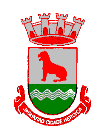 PREFEITURA MUNICIPAL DE JAGUARÃOAVISO DE CANCELAMENTOO Prefeito Municipal de Jaguarão, no uso de suas atribuições legais e de conformidade com a Lei 8.666/93 e suas alterações posteriores, torna público aos interessados que a Licitação:Concorrência nº. 001/2015 – Referente à Pavimentação em Blocos de Concreto em uma Área de 106.161,48 m² nas Vias Públicas na Cidade de Jaguarão/RS com Sinalização, Drenagem e Passeios com Acessibilidades, foi cancelado.                                                                                José Claudio Ferreira Martins                                                                                        Prefeito Municipal 